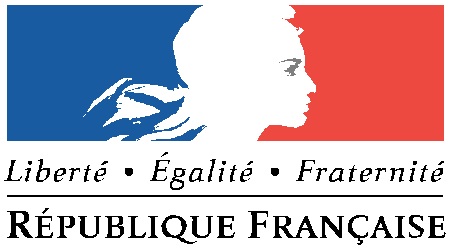      PREFET  DE SEINE-ET-MARNEDirection des Services Départementaux De l’Education NationaleService départemental à la Jeunesse, à l’Engagement et aux Sports de Seine-et-MarneRappel des conditions :Médaille de Bronze : Après 6 ans d’ancienneté Médaille d’Argent : Après 10 ans d’ancienneté (dont  4 dans l’échelon bronze)Médaille d’Or : après 15 ans d’ancienneté (dont 5 dans l’échelon argent)CANDIDATURE A LA MÉDAILLE DE LA JEUNESSE,DES SPORTS ET DE L’ENGAGEMENT ASSOCIATIFRENSEIGNEMENTS SUR LE CANDIDAT PROPOSÉNom : Prénom : Date de naissance : …… / …… / ………….Lieu de naissance : Adresse complète : Numéro de téléphone : ….. / ….. / ….. / ….. / …..Courriel :……………………………..………….@...........................................…Nationalité :Profession:Ancienne profession si retraité(e) :Fonctionnaire : OUI  NON   Distinctions déjà obtenues(au titre de la Médaille de la jeunesse, des Sports et de l’Engagement Associatif)Ancienneté dans l'échelon précédent : ……....   Services militaires Services accomplis au titre du service civique Services nouveaux rendus à la cause de la jeunesse, des sports et de l’engagement associatifCet encadré doit être rempli avec précisions quant aux activités exercées (type d’activité, nom de chaque structure…….)Compléter en évitant les sigles et abréviationsNature des fonctions occupées par la personne proposéeImplication dans la vie associative(Veuillez cocher la réponse correspondante)Motivation de la demandeCe document doit IMPERATIVEMENT  être cosigné par 2 membres du bureau choisis parmi le président, le secrétaire ou le trésorier de l’association. Joindre la photocopie recto/verso de la carte nationale d’identitéLETTRE FELICITATIONMÉDAILLE BRONZE                           MÉDAILLE ARGENT                           MÉDAILLE OR                         IntitulésDates d’obtentionEx : Lettre de félicitationsEx : Médaille JSEA Bronze1er janvier 200214 février 2015Dates Dates Services militairesDébutFinServices militairesDates Dates Nom de la structure d’accueil du volontaireDébutFinNom de la structure d’accueil du volontaireDates Dates FonctionsActions réaliséesN° départementDébutFinFonctionsActions réaliséesN° départementDe 1 à 3 heures / semaineDe 3 à 6 heures / semainePlus de 6 heures / semaine(Informations supplémentaires relatives à ce temps de présence….)(Informations supplémentaires relatives à ce temps de présence….)(Informations supplémentaires relatives à ce temps de présence….)Nom du proposant : Qualité :Adresse :                                                                                               tél : Adresse mail :Avis détaillé et motivé du proposant : (rédaction uniquement dactylographiée)L’attention du proposant est appelée sur la nécessité de faire une présentation détaillée des qualités personnelles du proposéCandidature proposée le …… / ……… / ……… Nom de l’organisme: …………………………………………………………Discipline (le cas échéant) :…………………………………………….Bénévole Salarié(e) de l’association (Cochez la case correspondante si concerné(e))(NOM, Prénom, signature + cachet de l’organisme)  